teacher guide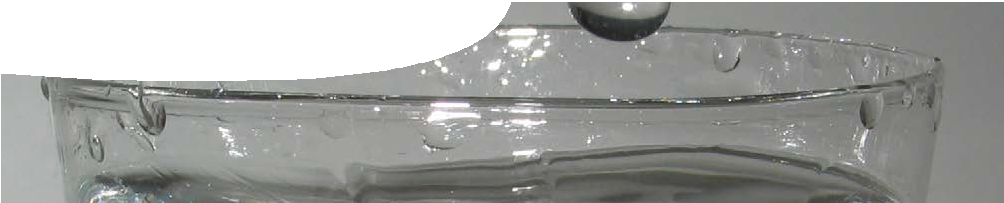 Water 4:Recycling waterComponentsPurposeTo help students consider the viability of ground water replenishment and water recycling.Technical requirementsThe teachers guide, worksheet and procedure sheet require Adobe Reader (version 5 or later), which is a free download from www.adobe.com. The procedure sheet is also available in Microsoft Word format.A modern browser (eg Internet Explorer 7 or later, Google Chrome, Safari 4.0+, Opera or Firefox) is required to view the video. This is a free download from www.apple.com/quicktime. A high quality MP4 version of the video is available on CD-ROM or download from the SPICE website.OutcomesStudents:understand that scientific knowledge should inform, and be used to evaluate, or to predict whether a technology may be successfully introduced into a community;understand new technologies can affect a community in both positive and negative ways as well as create new opportunities for people;appreciate the decision-making process is multi- layered and that ideas should be investigated, not dismissed at first look;consider how to use research to inform the decision- making process;perform scientific experiments to test ideas; andpresent an argument, with supporting evidence, to justify a course of action.Activity summaryTeacher notesInitial class discussionAs a class discuss the following questions to establish what students already know about the topic:What is water recycling?Does anyone recycle any water at home or know any place where recycled water is used?Is it a good idea to recycle water? What are some advantages and disadvantages of recycling water?What is water replenishment?Would you like to drink water that has come from recycling or a replenishment scheme? Why? Why not?Experiment informationIn the experiment, Water treatment, students use a UV light to kill bacteria in their grey water. UV light stops bacteria from reproducing. Ideally the UV light should be in the range 200 – 300 nm for bacteria irradiation, however if this is not available other wavelengths may work to a lesser extent.Student surveyStudents design, and write down, a survey to find out other people’s attitudes toward water recycling and water replenishment. It should ask people aboutwhat they know about the topic as well as asking their opinions.Answers to the survey questions could be written or recorded as a vox pop (spontaneous interviews with members of the general public or their peers).After completing the survey, students should process data and look for patterns in the results. For example: Is there correlation between lack of knowledge about water recycling and reluctance to drink recycled water?Students represent their findings in suitable ways, e g graphs.Persuasion pieceStudents organise their thoughts and findings, into a persuasive presentation piece, to convince others to share their thoughts on water recycling and replenishment.This piece could be a poster, newspaper article, video, presentation, debate or other suitable medium. In it, students should share their opinions, supporting them with background research, experimental evidence and survey responses where possible.AcknowledgementsThanks to Emily Rockwell, Team Leader Education, Customer and Community Group, Water Corporation of Western Australia.Designed and developed by the Centre for Learning Technology, The University of Western Australia.Production team: Designed and developed by the Centre for Learning Technology, The University of Western Australia. Production team: Anton Ball, Jan Dook, Alwyn Evans, Bob Fitzpatrick, Sally Harban, Dan Hutton, Paul Ricketts, Kate Vyvyan and Michael Wheatley, with thanks to Jenny Gull and Wendy Sanderson.banner image: ‘Water drop before impact’ by Roger McLassus, GFDL, http://commons.wikimedia.org/wiki/ File:2006-02-13_Drop_before_impact.jpgSPICE resources and copyrightAll SPICE resources are available from the Centre for Learning Technology at The University of Western Australia (“UWA”). Selected SPICE resources are available through the websites of Australian State and Territory Education Authorities.Copyright of SPICE resources belongs to The University of Western Australia unless otherwise indicated.Teachers and students at Australian and New Zealand schools are granted permission to reproduce, edit, recompile and include in derivative works the resources subject to conditions detailed at spice.wa.edu.au/usage.All questions involving copyright and use should be directed to SPICE at UWA.Web: spice.wa.edu.au Email: spice@uwa.edu.au Phone: (08) 6488 3917Centre for Learning Technology (M016) The University of Western Australia35 Stirling HighwayCrawley WA 6009Associated SPICE resourcesWater 4: Recycling water may be used in conjunction with related SPICE resources to to teach the topic of water supplies in Western Australia.NAMEDESCRIPTIONAUDIENCE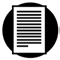 Recycling waterteacher guideThis guide explains how to use the resources to direct students in learning about water recycling and ground water replenishment in Western Australia.teachers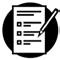 Student reporting sheetworksheetThis enables students to collate thoughts and information about water recycling and replenishment.students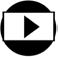 Groundwater replenishment — Part 4: New water sourcesvideoThis details the how and why of the Water Corporation’s groundwater replenishment scheme.students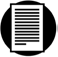 Water treatmentprocedure sheetThis guides students through steps to treat wastewater, simulating processes used by the Water Corporation.studentsACTIVITYPOSSIBLE STRATEGYStudents enter their thoughts about water recycling and replenishment, in the INITIAL REASONING: What do you think? box on their Student reporting sheet.individualClass discussion about prior knowledge/ reactions to water recycling and water replenishment. See Teacher notes below.whole classStudents watch the video, Groundwater replenishment — Part 4: New water sources.whole classStudents complete the BACKGROUND RESEARCH box on the Student reporting sheet.Students may look at other sources to gain further background knowledge, perhaps between stages of the following experiment.individualStudents do experiment, Water treatment. This will take more than one session to complete. When finished, students enter findings under the heading, SCIENTIFIC EXPERIMENT, on the Student reporting sheet.small groups then individualStudents design and conduct a survey to find out what other people know and think about water recycling and water replenishment. See Teacher notes below.When finished, students enter findings under the heading, SURVEY on the Student reporting sheet.individual or small groupsStudents complete the OVERALL CONCLUSION section on theirStudent reporting sheet.individualStudents complete the BEST WAY TO PRESENT THIS INFORMATION TO INFORM/INFLUENCE OTHERS section.Using this information, students create a persuasion piece to influence others about water recycling and replenishment.individualDESCRIPTION	LEARNING PURPOSEDESCRIPTION	LEARNING PURPOSEWater (overview)This learning pathway shows how a number of SPICE resources can be used in teaching students about how Western Australia secures its water supply.Water 1: Finding waterA video shows a range of potential ideas for how water could be supplied to people living in Western Australia.EngageWater 2: Water sourcesStudents use an interactive learning object to explore water sources in a number of regions across Western Australia.ExploreWater 3: Water supplyStudents play a board game to investigate the economic, social and environmental factors that must be considered when planning a sustainable water supply.ExplainWater 4: Recycling waterStudents investigate the Water Corporation’s groundwater replenishment scheme by conducting background research, an experiment and a survey.Elaborate